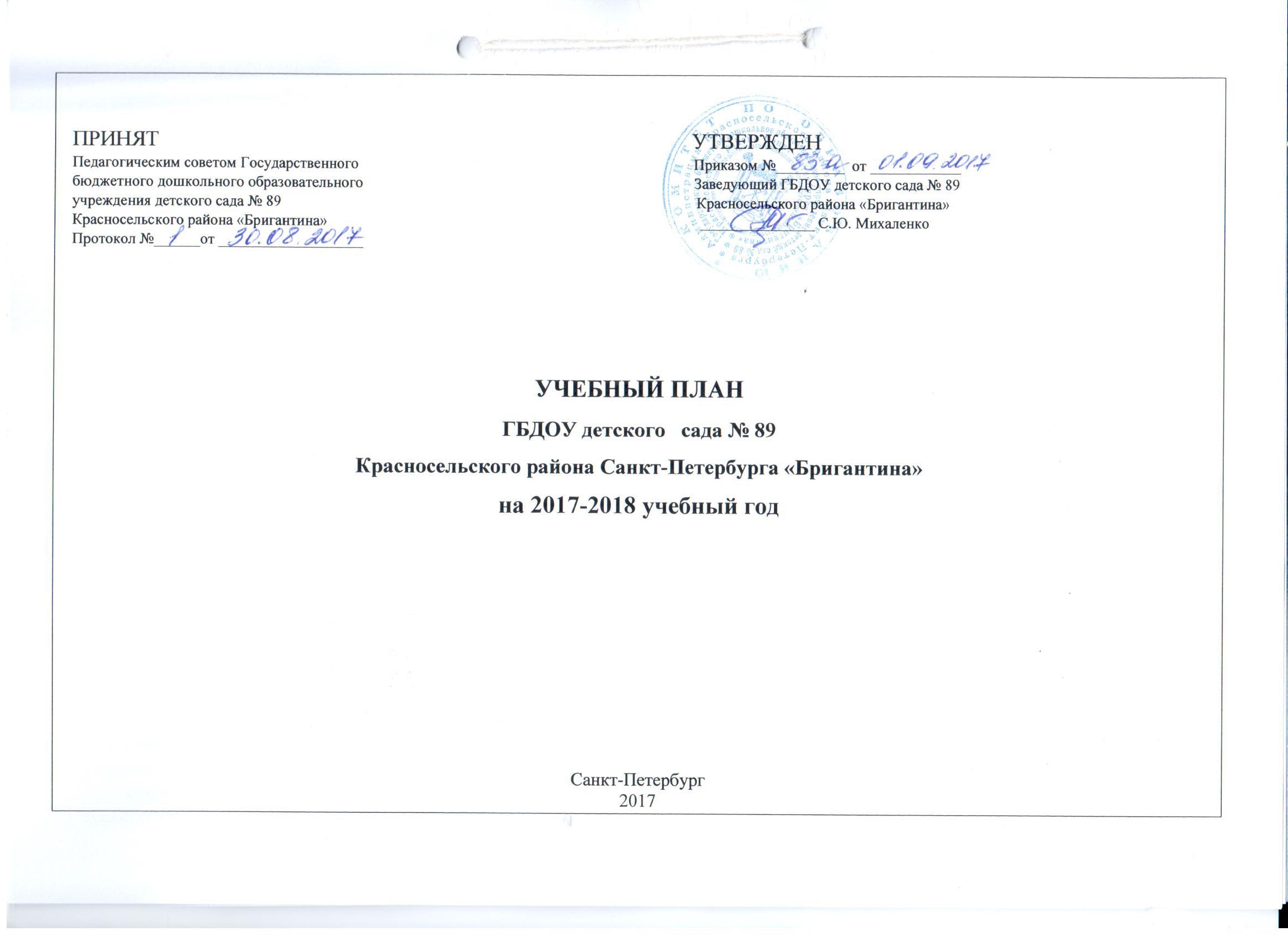 Пояснительная запискаУчебный план ГБДОУ детского сада № 89 Красносельского района «Бригантина» является нормативным документом, регламентирующим организацию образовательного процесса в дошкольном образовательном учреждении (далее - ДОУ) с учетом его специфики, учебно-методического, кадрового и материально-технического оснащения.Нормативной базой для составления учебного плана являются следующие документы:Федеральный закон от 29 декабря 2012 г. N 273-ФЗ "Об образовании в Российской Федерации"Приказ Минобрнауки России от 17.10.2013 N 1155 "Об утверждении федерального государственного образовательного стандарта дошкольного образования"Письмо Минобрнауки России от 28 февраля 2014 г. № 08-249 "Комментарии к ФГОС дошкольного образования» Закон Санкт-Петербурга от 17 июля 2013 года №461-83 "Об образовании в Санкт-Петербурге"Постановление Главного государственного санитарного врача Российской Федерации от 15 мая 2013 г. N 26 г. Москва от "Об утверждении СанПиН 2.4.1.3049-13 "Санитарной эпидемиологические требования к устройству, содержанию и организации режима работы дошкольных образовательных организаций"Устав Государственного бюджетного дошкольного образовательного учреждения детского сада № 89 Красносельского района Санкт-Петербурга «Бригантина»Основными задачами планирования являются:Регулировка объема образовательной нагрузки.Реализация федерального государственного образовательного стандартадошкольного образования;Обеспечение работы по всем направлениям деятельности ГБДОУ.ДОУ реализует основную образовательную программу дошкольного образования ГБДОУ детского сада № 89 Красносельского района «Бригантина». Приоритет ОП ДО - воспитание свободного, уверенного в себе человека, с активной жизненной позицией, стремящегося творчески подходить к решению различных жизненных ситуаций, имеющего свое мнение и умеющего отстаивать его. При организации образовательного процесса учитываются интеграция образовательных областей: социально-коммуникативное развитие (социализация, развитие общения, нравственное воспитание, ребенок в семье и сообществе, патриотическое воспитание, самообслуживание, самостоятельность, трудовое воспитание, формирование основ безопасности), познавательное развитие (развитие познавательно-исследовательской деятельности, приобщение к социокультурным ценностям, формирование элементарных математических представлений), художественно-эстетическое развитие (приобщение к искусству, изобразительная деятельность, конструктивно-модельная деятельность, музыкальная деятельность), речевое развитие (развитие речи, приобщение к художественной литературе), физическое развитие (формирование начальных представлений о ЗОЖ, физическая культура) в соответствии с возрастными возможностями и особенностями воспитанников. Основу организации образовательного процесса составляет комплексно-тематический принцип с ведущей игровой деятельностью. Решение программных задач осуществляется в разных формах совместной деятельности взрослых и детей, а также в самостоятельной деятельности детей.Во всех группах различные формы работы с детьми организуются утром и во вторую половину дня. В первой половине дня в младших группах планируются не более двух интеллектуальных форм, в группах старшего дошкольного возраста - не более трех. В группах старшего дошкольного возраста непосредственно образовательная деятельность во второй половине дня планируется не чаще 2-3 раз в неделю, преимущественно художественно-продуктивного или двигательного характера.В старших группах дошкольного возраста допускается проведение непосредственно образовательной деятельности интеллектуальной направленности со всей группой с целью преемственности детей к школьным условиям обучения. Количество НОД и ее продолжительность, время проведения соответствует требованиям СанПин 2.4.1.3049-13.Максимально допустимый объем недельной образовательной нагрузки1,5-3 года3-4 года4-5 лет5-6 лет6-7 летПродолжительностьНОДСанПин 2.4.1.3049-138-10 минне более 15 мин.не более 20 мин.не более 25 мин.не более 30 мин.Перерыв между различными видами НОДне менее 10 мин.не менее 10 мин.не менее 10 мин.не менее 10 мин.не менее 10 мин.Место проведения НОД в режиме дняВ I и II половину дня.В I половину дня.В I половину дня.В I и II половину дня. (Во II половину дня не чаще 2-3 раз в неделю)В I и II половину дня. (Во II половину дня не чаще 2-3 раз в неделю)СанПин 2.4.1.3049-13 (максимум) в 1 половине дня20 мин30 мин.40 мин.45 мин.1,5 часаСанПин 2.4.1.3049-13 (максимум) во 2 половине дня10 мин.--25-30 мин.25-30 мин.Максимальный объем образовательной нагрузки в неделю90 мин.150 мин.200 мин.350 мин.450 мин.Организованная образовательная деятельность по реализации образовательной программыОрганизованная образовательная деятельность по реализации образовательной программыОрганизованная образовательная деятельность по реализации образовательной программыОрганизованная образовательная деятельность по реализации образовательной программыОрганизованная образовательная деятельность по реализации образовательной программыОрганизованная образовательная деятельность по реализации образовательной программыОрганизованная образовательная деятельность по реализации образовательной программыОрганизованная образовательная деятельность по реализации образовательной программыОрганизованная образовательная деятельность по реализации образовательной программыОрганизованная образовательная деятельность по реализации образовательной программыОрганизованная образовательная деятельность по реализации образовательной программыОрганизованная образовательная деятельность по реализации образовательной программыОрганизованная образовательная деятельность по реализации образовательной программыОрганизованная образовательная деятельность по реализации образовательной программыОрганизованная образовательная деятельность по реализации образовательной программыОрганизованная образовательная деятельность по реализации образовательной программыОрганизованная образовательная деятельность по реализации образовательной программыОрганизованная образовательная деятельность по реализации образовательной программыОрганизованная образовательная деятельность по реализации образовательной программыОрганизованная образовательная деятельность по реализации образовательной программыОрганизованная образовательная деятельность по реализации образовательной программыОрганизованная образовательная деятельность по реализации образовательной программыОрганизованная образовательная деятельность по реализации образовательной программыОрганизованная образовательная деятельность по реализации образовательной программыОрганизованная образовательная деятельность по реализации образовательной программыОрганизованная образовательная деятельность по реализации образовательной программыОрганизованная образовательная деятельность по реализации образовательной программыОрганизованная образовательная деятельность по реализации образовательной программыОрганизованная образовательная деятельность по реализации образовательной программыОрганизованная образовательная деятельность по реализации образовательной программыОрганизованная образовательная деятельность по реализации образовательной программыОрганизованная образовательная деятельность по реализации образовательной программыОрганизованная образовательная деятельность по реализации образовательной программыОрганизованная образовательная деятельность по реализации образовательной программыПервая младшая группаПервая младшая группаПервая младшая группаПервая младшая группаПервая младшая группаПервая младшая группаВторая младшая группаВторая младшая группаВторая младшая группаВторая младшая группаВторая младшая группаВторая младшая группаСредняя группаСредняя группаСредняя группаСредняя группаСредняя группаСредняя группаСредняя группаСтаршая группаСтаршая группаСтаршая группаСтаршая группаСтаршая группаСтаршая группаСтаршая группаПодготовительная к школе группаПодготовительная к школе группаПодготовительная к школе группаПодготовительная к школе группаПодготовительная к школе группаВ неделюВ месяцВ месяцВ годВ годВ годВ неделюВ неделюВ месяцВ месяцВ годВ годВ неделюВ неделюВ месяцВ месяцВ месяцВ месяцВ годВ неделюВ неделюВ неделюВ месяцВ месяцВ годВ годВ неделюВ неделюВ неделюВ месяцВ годСоциально коммуникативное развитиеИгровая деятельность, формирование позитивных установок к различным видам труда, формирование основ безопасного поведения в быту, социуме\е, природеИгровая деятельность, формирование позитивных установок к различным видам труда, формирование основ безопасного поведения в быту, социуме\е, природеЕжедневно в рамках совместной деятельности педагога и детей и самостоятельной деятельности детей в первойи второй половине дняЕжедневно в рамках совместной деятельности педагога и детей и самостоятельной деятельности детей в первойи второй половине дняЕжедневно в рамках совместной деятельности педагога и детей и самостоятельной деятельности детей в первойи второй половине дняЕжедневно в рамках совместной деятельности педагога и детей и самостоятельной деятельности детей в первойи второй половине дняЕжедневно в рамках совместной деятельности педагога и детей и самостоятельной деятельности детей в первойи второй половине дняЕжедневно в рамках совместной деятельности педагога и детей и самостоятельной деятельности детей в первойи второй половине дняЕжедневно в рамках совместной деятельности педагога и детей и самостоятельной деятельности детей в первойи второй половине дняЕжедневно в рамках совместной деятельности педагога и детей и самостоятельной деятельности детей в первойи второй половине дняЕжедневно в рамках совместной деятельности педагога и детей и самостоятельной деятельности детей в первойи второй половине дняЕжедневно в рамках совместной деятельности педагога и детей и самостоятельной деятельности детей в первойи второй половине дняЕжедневно в рамках совместной деятельности педагога и детей и самостоятельной деятельности детей в первойи второй половине дняЕжедневно в рамках совместной деятельности педагога и детей и самостоятельной деятельности детей в первойи второй половине дняЕжедневно в рамках совместной деятельности педагога и детей и самостоятельной деятельности детей в первойи второй половине дняЕжедневно в рамках совместной деятельности педагога и детей и самостоятельной деятельности детей в первойи второй половине дняЕжедневно в рамках совместной деятельности педагога и детей и самостоятельной деятельности детей в первойи второй половине дняЕжедневно в рамках совместной деятельности педагога и детей и самостоятельной деятельности детей в первойи второй половине дняЕжедневно в рамках совместной деятельности педагога и детей и самостоятельной деятельности детей в первойи второй половине дняЕжедневно в рамках совместной деятельности педагога и детей и самостоятельной деятельности детей в первойи второй половине дняЕжедневно в рамках совместной деятельности педагога и детей и самостоятельной деятельности детей в первойи второй половине дняЕжедневно в рамках совместной деятельности педагога и детей и самостоятельной деятельности детей в первойи второй половине дняЕжедневно в рамках совместной деятельности педагога и детей и самостоятельной деятельности детей в первойи второй половине дняЕжедневно в рамках совместной деятельности педагога и детей и самостоятельной деятельности детей в первойи второй половине дняЕжедневно в рамках совместной деятельности педагога и детей и самостоятельной деятельности детей в первойи второй половине дняЕжедневно в рамках совместной деятельности педагога и детей и самостоятельной деятельности детей в первойи второй половине дняЕжедневно в рамках совместной деятельности педагога и детей и самостоятельной деятельности детей в первойи второй половине дняЕжедневно в рамках совместной деятельности педагога и детей и самостоятельной деятельности детей в первойи второй половине дняЕжедневно в рамках совместной деятельности педагога и детей и самостоятельной деятельности детей в первойи второй половине дняЕжедневно в рамках совместной деятельности педагога и детей и самостоятельной деятельности детей в первойи второй половине дняЕжедневно в рамках совместной деятельности педагога и детей и самостоятельной деятельности детей в первойи второй половине дняЕжедневно в рамках совместной деятельности педагога и детей и самостоятельной деятельности детей в первойи второй половине дняЕжедневно в рамках совместной деятельности педагога и детей и самостоятельной деятельности детей в первойи второй половине дняПознавательное развитиеФормирование целостной картины мира\формирование начала экологических представленийФормирование целостной картины мира\формирование начала экологических представлений1444438144383811444438111443838222876Познавательное развитиеФормирование элементарных математических представленийФормирование элементарных математических представленийЕжедневно в рамках совместной деятельности педагога и детей и самостоятельной деятельности детей в первой и второй половине дняЕжедневно в рамках совместной деятельности педагога и детей и самостоятельной деятельности детей в первой и второй половине дняЕжедневно в рамках совместной деятельности педагога и детей и самостоятельной деятельности детей в первой и второй половине дняЕжедневно в рамках совместной деятельности педагога и детей и самостоятельной деятельности детей в первой и второй половине дняЕжедневно в рамках совместной деятельности педагога и детей и самостоятельной деятельности детей в первой и второй половине дняЕжедневно в рамках совместной деятельности педагога и детей и самостоятельной деятельности детей в первой и второй половине дня1144383811444438111443838111438Познавательное развитиеПознавательноисследовательская деятельностьПознавательноисследовательская деятельность------Ежедневно в ходе прогулки или в рамках совместной деятельности педагога и детей в ходерешения образовательных ситуацийЕжедневно в ходе прогулки или в рамках совместной деятельности педагога и детей в ходерешения образовательных ситуацийЕжедневно в ходе прогулки или в рамках совместной деятельности педагога и детей в ходерешения образовательных ситуацийЕжедневно в ходе прогулки или в рамках совместной деятельности педагога и детей в ходерешения образовательных ситуацийЕжедневно в ходе прогулки или в рамках совместной деятельности педагога и детей в ходерешения образовательных ситуацийЕжедневно в ходе прогулки или в рамках совместной деятельности педагога и детей в ходерешения образовательных ситуацийЕжедневно в ходе прогулки или в рамках совместной деятельности педагога и детей в ходерешения образовательных ситуацийЕжедневно в ходе прогулки или в рамках совместной деятельности педагога и детей в ходерешения образовательных ситуацийЕжедневно в ходе прогулки или в рамках совместной деятельности педагога и детей в ходерешения образовательных ситуацийЕжедневно в ходе прогулки или в рамках совместной деятельности педагога и детей в ходерешения образовательных ситуацийЕжедневно в ходе прогулки или в рамках совместной деятельности педагога и детей в ходерешения образовательных ситуацийЕжедневно в ходе прогулки или в рамках совместной деятельности педагога и детей в ходерешения образовательных ситуацийЕжедневно в ходе прогулки или в рамках совместной деятельности педагога и детей в ходерешения образовательных ситуацийЕжедневно в ходе прогулки или в рамках совместной деятельности педагога и детей в ходерешения образовательных ситуацийЕжедневно в ходе прогулки или в рамках совместной деятельности педагога и детей в ходерешения образовательных ситуацийЕжедневно в ходе прогулки или в рамках совместной деятельности педагога и детей в ходерешения образовательных ситуацийЕжедневно в ходе прогулки или в рамках совместной деятельности педагога и детей в ходерешения образовательных ситуацийЕжедневно в ходе прогулки или в рамках совместной деятельности педагога и детей в ходерешения образовательных ситуацийЕжедневно в ходе прогулки или в рамках совместной деятельности педагога и детей в ходерешения образовательных ситуацийЕжедневно в ходе прогулки или в рамках совместной деятельности педагога и детей в ходерешения образовательных ситуацийЕжедневно в ходе прогулки или в рамках совместной деятельности педагога и детей в ходерешения образовательных ситуацийЕжедневно в ходе прогулки или в рамках совместной деятельности педагога и детей в ходерешения образовательных ситуацийЕжедневно в ходе прогулки или в рамках совместной деятельности педагога и детей в ходерешения образовательных ситуацийЕжедневно в ходе прогулки или в рамках совместной деятельности педагога и детей в ходерешения образовательных ситуацийЕжедневно в ходе прогулки или в рамках совместной деятельности педагога и детей в ходерешения образовательных ситуацийПознавательное развитиеМодельно конструктивная деятельностьМодельно конструктивная деятельностьЕжедневно в рамках совместной деятельности педагога и детей и самостоятельной деятельности детей в первой и второй половине дняЕжедневно в рамках совместной деятельности педагога и детей и самостоятельной деятельности детей в первой и второй половине дняЕжедневно в рамках совместной деятельности педагога и детей и самостоятельной деятельности детей в первой и второй половине дняЕжедневно в рамках совместной деятельности педагога и детей и самостоятельной деятельности детей в первой и второй половине дняЕжедневно в рамках совместной деятельности педагога и детей и самостоятельной деятельности детей в первой и второй половине дняЕжедневно в рамках совместной деятельности педагога и детей и самостоятельной деятельности детей в первой и второй половине дняЕжедневно в рамках совместной деятельности педагога и детей и самостоятельной деятельности детей в первой и второй половине дняЕжедневно в рамках совместной деятельности педагога и детей и самостоятельной деятельности детей в первой и второй половине дняЕжедневно в рамках совместной деятельности педагога и детей и самостоятельной деятельности детей в первой и второй половине дняЕжедневно в рамках совместной деятельности педагога и детей и самостоятельной деятельности детей в первой и второй половине дняЕжедневно в рамках совместной деятельности педагога и детей и самостоятельной деятельности детей в первой и второй половине дняЕжедневно в рамках совместной деятельности педагога и детей и самостоятельной деятельности детей в первой и второй половине дняЕжедневно в рамках совместной деятельности педагога и детей и самостоятельной деятельности детей в первой и второй половине дняЕжедневно в рамках совместной деятельности педагога и детей и самостоятельной деятельности детей в первой и второй половине дняЕжедневно в рамках совместной деятельности педагога и детей и самостоятельной деятельности детей в первой и второй половине дняЕжедневно в рамках совместной деятельности педагога и детей и самостоятельной деятельности детей в первой и второй половине дняЕжедневно в рамках совместной деятельности педагога и детей и самостоятельной деятельности детей в первой и второй половине дняЕжедневно в рамках совместной деятельности педагога и детей и самостоятельной деятельности детей в первой и второй половине дняЕжедневно в рамках совместной деятельности педагога и детей и самостоятельной деятельности детей в первой и второй половине дня111443838111438РечевоеразвитиеРазвитие речиРазвитие речи2887676761144383811444438222887676222876Восприятие художественной литературыВосприятие художественной литературыЕжедневно в рамках совместной деятельности педагога и детей и самостоятельной деятельности детей в первойи второй половине дняЕжедневно в рамках совместной деятельности педагога и детей и самостоятельной деятельности детей в первойи второй половине дняЕжедневно в рамках совместной деятельности педагога и детей и самостоятельной деятельности детей в первойи второй половине дняЕжедневно в рамках совместной деятельности педагога и детей и самостоятельной деятельности детей в первойи второй половине дняЕжедневно в рамках совместной деятельности педагога и детей и самостоятельной деятельности детей в первойи второй половине дняЕжедневно в рамках совместной деятельности педагога и детей и самостоятельной деятельности детей в первойи второй половине дняЕжедневно в рамках совместной деятельности педагога и детей и самостоятельной деятельности детей в первойи второй половине дняЕжедневно в рамках совместной деятельности педагога и детей и самостоятельной деятельности детей в первойи второй половине дняЕжедневно в рамках совместной деятельности педагога и детей и самостоятельной деятельности детей в первойи второй половине дняЕжедневно в рамках совместной деятельности педагога и детей и самостоятельной деятельности детей в первойи второй половине дняЕжедневно в рамках совместной деятельности педагога и детей и самостоятельной деятельности детей в первойи второй половине дняЕжедневно в рамках совместной деятельности педагога и детей и самостоятельной деятельности детей в первойи второй половине дняЕжедневно в рамках совместной деятельности педагога и детей и самостоятельной деятельности детей в первойи второй половине дняЕжедневно в рамках совместной деятельности педагога и детей и самостоятельной деятельности детей в первойи второй половине дняЕжедневно в рамках совместной деятельности педагога и детей и самостоятельной деятельности детей в первойи второй половине дняЕжедневно в рамках совместной деятельности педагога и детей и самостоятельной деятельности детей в первойи второй половине дняЕжедневно в рамках совместной деятельности педагога и детей и самостоятельной деятельности детей в первойи второй половине дняЕжедневно в рамках совместной деятельности педагога и детей и самостоятельной деятельности детей в первойи второй половине дняЕжедневно в рамках совместной деятельности педагога и детей и самостоятельной деятельности детей в первойи второй половине дняЕжедневно в рамках совместной деятельности педагога и детей и самостоятельной деятельности детей в первойи второй половине дняЕжедневно в рамках совместной деятельности педагога и детей и самостоятельной деятельности детей в первойи второй половине дняЕжедневно в рамках совместной деятельности педагога и детей и самостоятельной деятельности детей в первойи второй половине дняЕжедневно в рамках совместной деятельности педагога и детей и самостоятельной деятельности детей в первойи второй половине дняЕжедневно в рамках совместной деятельности педагога и детей и самостоятельной деятельности детей в первойи второй половине дняЕжедневно в рамках совместной деятельности педагога и детей и самостоятельной деятельности детей в первойи второй половине дняЕжедневно в рамках совместной деятельности педагога и детей и самостоятельной деятельности детей в первойи второй половине дняЕжедневно в рамках совместной деятельности педагога и детей и самостоятельной деятельности детей в первойи второй половине дняЕжедневно в рамках совместной деятельности педагога и детей и самостоятельной деятельности детей в первойи второй половине дняЕжедневно в рамках совместной деятельности педагога и детей и самостоятельной деятельности детей в первойи второй половине дняЕжедневно в рамках совместной деятельности педагога и детей и самостоятельной деятельности детей в первойи второй половине дняЕжедневно в рамках совместной деятельности педагога и детей и самостоятельной деятельности детей в первойи второй половине дняХудожественно-эстетическоеразвитиеМузыкальнаяМузыкальная28876767622887676228876767676228876767622876Художественно-эстетическоеразвитиеПродуктивнаяРисование14438383811443838114438383838228876767622876Художественно-эстетическоеразвитиеПродуктивнаяЛепка1443838380,50,52219190,50,522191919190,50,5221919190,50,5219Художественно-эстетическоеразвитиеПродуктивнаяАппликация------0,50,52219190,50,522191919190,50,5221919190,50,5219ФизическоеразвитиеФизическая культура в помещенииФизическая культура в помещении28876767622887676228876767676114438383811438ФизическоеразвитиеФизическая культура в бассейнеФизическая культура в бассейне14438383811443838114438383838114438383811438ФизическоеразвитиеФизическая культура на улицеФизическая культура на улице--------------------114438383811438ФизическоеразвитиеДвигательнаяДвигательнаяЕжедневно в рамках совместной деятельности педагога и детей и самостоятельной деятельности детей в первойи второй половине дняЕжедневно в рамках совместной деятельности педагога и детей и самостоятельной деятельности детей в первойи второй половине дняЕжедневно в рамках совместной деятельности педагога и детей и самостоятельной деятельности детей в первойи второй половине дняЕжедневно в рамках совместной деятельности педагога и детей и самостоятельной деятельности детей в первойи второй половине дняЕжедневно в рамках совместной деятельности педагога и детей и самостоятельной деятельности детей в первойи второй половине дняЕжедневно в рамках совместной деятельности педагога и детей и самостоятельной деятельности детей в первойи второй половине дняЕжедневно в рамках совместной деятельности педагога и детей и самостоятельной деятельности детей в первойи второй половине дняЕжедневно в рамках совместной деятельности педагога и детей и самостоятельной деятельности детей в первойи второй половине дняЕжедневно в рамках совместной деятельности педагога и детей и самостоятельной деятельности детей в первойи второй половине дняЕжедневно в рамках совместной деятельности педагога и детей и самостоятельной деятельности детей в первойи второй половине дняЕжедневно в рамках совместной деятельности педагога и детей и самостоятельной деятельности детей в первойи второй половине дняЕжедневно в рамках совместной деятельности педагога и детей и самостоятельной деятельности детей в первойи второй половине дняЕжедневно в рамках совместной деятельности педагога и детей и самостоятельной деятельности детей в первойи второй половине дняЕжедневно в рамках совместной деятельности педагога и детей и самостоятельной деятельности детей в первойи второй половине дняЕжедневно в рамках совместной деятельности педагога и детей и самостоятельной деятельности детей в первойи второй половине дняЕжедневно в рамках совместной деятельности педагога и детей и самостоятельной деятельности детей в первойи второй половине дняЕжедневно в рамках совместной деятельности педагога и детей и самостоятельной деятельности детей в первойи второй половине дняЕжедневно в рамках совместной деятельности педагога и детей и самостоятельной деятельности детей в первойи второй половине дняЕжедневно в рамках совместной деятельности педагога и детей и самостоятельной деятельности детей в первойи второй половине дняЕжедневно в рамках совместной деятельности педагога и детей и самостоятельной деятельности детей в первойи второй половине дняЕжедневно в рамках совместной деятельности педагога и детей и самостоятельной деятельности детей в первойи второй половине дняЕжедневно в рамках совместной деятельности педагога и детей и самостоятельной деятельности детей в первойи второй половине дняЕжедневно в рамках совместной деятельности педагога и детей и самостоятельной деятельности детей в первойи второй половине дняЕжедневно в рамках совместной деятельности педагога и детей и самостоятельной деятельности детей в первойи второй половине дняЕжедневно в рамках совместной деятельности педагога и детей и самостоятельной деятельности детей в первойи второй половине дняЕжедневно в рамках совместной деятельности педагога и детей и самостоятельной деятельности детей в первойи второй половине дняЕжедневно в рамках совместной деятельности педагога и детей и самостоятельной деятельности детей в первойи второй половине дняЕжедневно в рамках совместной деятельности педагога и детей и самостоятельной деятельности детей в первойи второй половине дняЕжедневно в рамках совместной деятельности педагога и детей и самостоятельной деятельности детей в первойи второй половине дняЕжедневно в рамках совместной деятельности педагога и детей и самостоятельной деятельности детей в первойи второй половине дняЕжедневно в рамках совместной деятельности педагога и детей и самостоятельной деятельности детей в первойи второй половине дняФизическоеразвитиеСтановление ценностей здорового образа жизниСтановление ценностей здорового образа жизниЕжедневно в рамках совместной деятельности педагога и детей и самостоятельной деятельности детей в первойи второй половине дняЕжедневно в рамках совместной деятельности педагога и детей и самостоятельной деятельности детей в первойи второй половине дняЕжедневно в рамках совместной деятельности педагога и детей и самостоятельной деятельности детей в первойи второй половине дняЕжедневно в рамках совместной деятельности педагога и детей и самостоятельной деятельности детей в первойи второй половине дняЕжедневно в рамках совместной деятельности педагога и детей и самостоятельной деятельности детей в первойи второй половине дняЕжедневно в рамках совместной деятельности педагога и детей и самостоятельной деятельности детей в первойи второй половине дняЕжедневно в рамках совместной деятельности педагога и детей и самостоятельной деятельности детей в первойи второй половине дняЕжедневно в рамках совместной деятельности педагога и детей и самостоятельной деятельности детей в первойи второй половине дняЕжедневно в рамках совместной деятельности педагога и детей и самостоятельной деятельности детей в первойи второй половине дняЕжедневно в рамках совместной деятельности педагога и детей и самостоятельной деятельности детей в первойи второй половине дняЕжедневно в рамках совместной деятельности педагога и детей и самостоятельной деятельности детей в первойи второй половине дняЕжедневно в рамках совместной деятельности педагога и детей и самостоятельной деятельности детей в первойи второй половине дняЕжедневно в рамках совместной деятельности педагога и детей и самостоятельной деятельности детей в первойи второй половине дняЕжедневно в рамках совместной деятельности педагога и детей и самостоятельной деятельности детей в первойи второй половине дняЕжедневно в рамках совместной деятельности педагога и детей и самостоятельной деятельности детей в первойи второй половине дняЕжедневно в рамках совместной деятельности педагога и детей и самостоятельной деятельности детей в первойи второй половине дняЕжедневно в рамках совместной деятельности педагога и детей и самостоятельной деятельности детей в первойи второй половине дняЕжедневно в рамках совместной деятельности педагога и детей и самостоятельной деятельности детей в первойи второй половине дняЕжедневно в рамках совместной деятельности педагога и детей и самостоятельной деятельности детей в первойи второй половине дняЕжедневно в рамках совместной деятельности педагога и детей и самостоятельной деятельности детей в первойи второй половине дняЕжедневно в рамках совместной деятельности педагога и детей и самостоятельной деятельности детей в первойи второй половине дняЕжедневно в рамках совместной деятельности педагога и детей и самостоятельной деятельности детей в первойи второй половине дняЕжедневно в рамках совместной деятельности педагога и детей и самостоятельной деятельности детей в первойи второй половине дняЕжедневно в рамках совместной деятельности педагога и детей и самостоятельной деятельности детей в первойи второй половине дняЕжедневно в рамках совместной деятельности педагога и детей и самостоятельной деятельности детей в первойи второй половине дняЕжедневно в рамках совместной деятельности педагога и детей и самостоятельной деятельности детей в первойи второй половине дняЕжедневно в рамках совместной деятельности педагога и детей и самостоятельной деятельности детей в первойи второй половине дняЕжедневно в рамках совместной деятельности педагога и детей и самостоятельной деятельности детей в первойи второй половине дняЕжедневно в рамках совместной деятельности педагога и детей и самостоятельной деятельности детей в первойи второй половине дняЕжедневно в рамках совместной деятельности педагога и детей и самостоятельной деятельности детей в первойи второй половине дняЕжедневно в рамках совместной деятельности педагога и детей и самостоятельной деятельности детей в первойи второй половине дняИТОГОИТОГО10104040360360360101040403603601010404036036036036013135252468468145656504